СОДЕРЖАНИЕАналитическая часть……………………………………………………………………………3-30Раздел «Общие сведения об общеобразовательной организации»……….3-4Раздел «Организация и содержание образовательной деятельности»……4-6Раздел «Качество образования выпускников и обучающихся переводных          классов»…………………………………………………………………………….6-12Раздел «Кадровое обеспечение»………………………………………….12-13Раздел «Информационно-техническое оснащение и наличие условий образовательной деятельности»………………………………………………...13-14Раздел «Дополнительная информация»………………………………….14-18Показатели деятельности…………………………………………………………………29-31  I  АНАЛИТИЧЕСКАЯ  ЧАСТЬ.  РАЗДЕЛ 1. ОБЩИЕ СВЕДЕНИЯ ОБ ОБЩЕОБРАЗОВАТЕЛЬНОЙ ОРГАНИЗАЦИИПолное наименование ОУ в соответствии с Уставом: Муниципальное бюджетное общеобразовательное учреждение средняя общеобразовательная школа с углубленным изучением математики, информатики, иностранных языков г.Зернограда      Юридический адрес: 347740 Ростовская область  Зерноградский район, г.Зерноград, ул. Ленина, дом №421.3       Фактический адрес: 347740 Ростовская область  Зерноградский район, г.Зерноград, ул. Ленина, дом №42Телефон, факс, адрес электронной почты, адрес сайта: 8 (86359) 40-1-81, sochuiop@rambler.ru, http:// www.zscholuiop.ru/1.4 Учредитель:  муниципальное образование «Зерноградский район», управление образования Администрации Зерноградского района1.5 Лицензия на право ведения образовательной деятельности: 61 №000630 от 31 августа 2011 г. (рег. №1605), выдана региональной службой по надзору и контролю в сфере образования, срок действия лицензии «бессрочно»1.6 Свидетельство о государсвенной аккредитации: серия 61АО1 №0000162, регистрационный номер 2130, 26 февраля 2013 года, срок действия свидетельства до 25.02.2025 года1.7 Директор общеобразовательного учреждения: Рудиченко Ирина Борисовна1.8 Заместители директора ОУ по направлениям: заместитель директора по учебно-воспитательной работе – Авраменко Елена Юрьевна, Головко Светлана Ивановна, Моисеева Ольга Витальевна;Заместитель директора по инновациям – Слинькова Валентина ИвановнаЗаместитель директора по воспитательной работе – Кобак Наталья НиколаевнаЗаместитель директора по административно – хозяйственной деятельности – Костыленко Юрий Алексеевич1.9 Органы общественного самоуправления общеобразовательной организации: управляющий совет МБОУ СОШ УИОП г.Зернограда – председатель Молчанов Геннадий Петрович,  фонд поддержки и развития МБОУ СОШ УИОП г.Зернограда - директор Тютюнникова Светлана Викторовна1.10 Организационно-правовое обеспечение образовательной деятельности общеобразовательной организации: -Устав, утвержденный приказом управления образования Администрации Зерноградского района от 17.12.2014 №457;-свидетельство о постановке на учет в налоговом органе от 20.04.2011 серия 61 №007282049;-лист записи единого государственного реестра юридических лиц от 22.11.2012 №2126187018703;-договор с учредителем от 16.11.2011. №03-колективный договор (регистрационный № 4369/16-19-69 от 15.08.2016)-локальные акты федерального, регионального, муниципального, школьного уровней;-программа развития МБОУ СОШ УИОП г.Зернограда на 2017-2020 годы;-основная образовательная программа начального общего образования (по ФГОС);-основная образовательная программа основного общего образования (по ФГОС);-основная образовательная программа основного общего образования;-основная образовательная программа среднего общего образованияРАЗДЕЛ 2. ОРГАНИЗАЦИЯ И СОДЕРЖАНИЕ ОБРАЗОВАТЕЛЬНОЙ ДЕЯТЕЛЬНОСТИКонтингент обучающихся и его структура2.2.        Анализ  Основной  образовательной программыРАЗДЕЛ 3. КАЧЕСТВО ПОДГОТОВКИ ВЫПУСКНИКОВ И ОБУЧАЮЩИХСЯ В ПЕРЕВОДНЫХ КЛАССАХ (2-8, 10 кл.)3.1 Система оценки качества образованияСистема оценки качества образования включает в себя как внутренние, так и внешние результаты, которые отражены в Положении о внутренней системе оценки знаний и программе внутрешкольного контроля качества образования.3.2 Уровень обученности и качество образования обучающихся за 2017 год3.3.Сведения об участии выпускников 9-х классов в государственной итоговой аттестации за 2017 год3.4.  Сведения об участии выпускников 11-х классов в государственной итоговой аттестации за 2017 год3.5. Участие обучающихся  в  мероприятиях интеллектуальной направленности  (предметные  олимпиады, конкурсы, турниры, научно-исследовательские конференции).Олимпиадное движениеВ течение всего года работает разновозрастная школа «Олимпийского резерва» проведение первого и второго этапов  Всероссийской олимпиады школьников;дети могли участвовать в нескольких олимпиадах;подготовка к  участию  и участие во втором муниципальном туре предметных олимпиад  в 7-11 классах. По итогам 2016-2017 учебного года школа стала лидером (вот уже третий год подряд) по суммарному количеству призёров и победителей Всероссийской олимпиады школьников.Обучающиеся МБОУ СОШ УИОП г.Зернограда –победители и призёры муниципального этапа Всероссийской олимпиады школьников 2016 – 2017 годаЛитератураДеревянко Алина 9а  класс — призер, учитель Рашевская О.А.;Коршунова София 10 класс — призер, учитель Шевченко М.В.;Ворошилова Дарья  11 класс — призер, учитель - Шевченко М.В.БиологияЕнина Анастасия 7б класс  — призер, учитель Ганацкая О.Д.;Пеналюк Валерия 7в класс — призер, учитель Ганацкая О.Д.;Моисеева Регина 9а  — призер, учитель  Ганацкая О.Д.;Казачкова Виктория 10 класс  — призер, учитель  Ганацкая О.Д. .Агеенко Андрей  11 класс — победитель, учитель  Ганацкая О.Д.ИсторияЖелезная Полина  10 класс  — победитель, учитель Матвеева С.Г.Английский языкКоршунова София10 класс—победитель, учитель Шаповалова А.В.;Железная Полина 10 класс— призер, учитель Шаповалова А.В.Ворошилова Дарья  11 класс — призер, учитель Дудинова Л.Л.ГеографияБородина Инесса 10 класс — победитель, учитель Тютюнникова С.В.;Тураносов Даниил  11 класс  — победитель, учитель Тютюнникова С.В.;Клоков Владислав 11 класс — призер, учитель Тютюнникова С.В.ОБЖТураносов Даниил  11 класс  — призер, учитель Котелевский Е.М.ЭкономикаКоршунова София  10 класс — призер, учитель Матвеева С.Г.ХимияКитаева Анастасия 8в класс  — призер, учитель Гданская А.В.;Кривун Диана  8а класс — призер, учитель Гданская А.В.;Моисеева Регина  9а класс — призер, учитель Гданская А.В.;Агеенко Андрей  11 класс  — призер, учитель Гданская А.В.Обществознание:Баканова Анастасия  7б класс — победитель, учитель Матвеева С.Г.;Енина Анастасия  7б класс — победитель, учитель Матвеева С.Г.;Кривун Диана 8а класс — призер, учитель Замковая В.А.;Деревянко Алина 9а класс — победитель, учитель Макарова Н.А.;Железная Полина 10 класс — призер, учитель Матвеева С.Г.;Коршунова София  10 класс — призер, учитель Матвеева С.Г.;Ворошилова Дарья  11 класс — победитель, учитель Матвеева С.Г.МХКВорошилова Дарья  11 класс  — призер, учитель Слинькова В.И.Физическая культураКривун Диана  8а класс — призер, учитель Курило А.В.;Жерновник Николай  8а класс — призер, учитель Курило А.В.;Федорова Анастасия  9а класс — призер, учитель Шевченко И.Ф.;Бородина Инесса 10 класс  — призер, учитель Курило А.В.;Агеенко Андрей  11 класс — победитель, учитель Шевченко И.Ф.;Васильченко Дарья  11 класс — призер, учитель Шевченко И.Ф.;Кривун Диана 8а класс — призер, учитель   Шевченко М.В.Русский языкДеревянко Алина 9а класс — призер, учитель Рашевская О.А.;Бородина Инесса 10 класс — победитель, учитель Шевченко М.В.;Ворошилова Дарья  11 класс — призер, учитель Шевченко М.В.Математика:Кривошеева Дарья 7б класс — победитель, учитель Манаенко Т.В.;Кривун Диана 8а класс  — победитель, учитель Афанасьева С.В.;Головко Алина 8б класс — призер, учитель Куц Н.А.;Кандыбенко Павел  10 класс — призер, учитель Афанасьева С.В.;Казачкова Виктория  10 класс — призер, учитель Афанасьева С.В.ПравоДеревянко Алина  9а класс — призер, учитель Макарова Н.А.;Высоцкая Дарья  10 класс — победитель, учитель Матвеева С.Г.;Железная Полина 10 класс — призер, учитель Матвеева С.Г.;Бородина Инесса 10 класс — призер, учитель Матвеева С.Г.;Ворошилова Дарья  11 класс — победитель, учитель Матвеева С.Г.;Тураносов Даниил  11 класс — призер, учитель Матвеева С.Г.Физика:Кривошеева Дарья  7б класс — победитель, учитель Головко С.И.;Кудрин Максим  10 класс — призер, учитель Головко С.И.Итоги участия обучающихся нашей школы в муниципальном  этапе  ВсОШ Наряду с учителями-предметниками  с одарёнными детьми   работает и педагог-психолог  Адамова В.О.  С  детьми  Валерия Олеговна проводит тренинги по преодолению    чувства  страха и скованности  во время участия в олимпиадах, во время публичных выступлений.Есть бесплатные конкурсы, олимпиады, в которых ребята самостоятельно принимают участие (самостоятельно регистрируются и проходят туры олимпиад): Международная онлайн-олимпиада «Форсфорда» (olymp.foxford.ru), в течение года проводятся конкурсы и олимпиады на сайте «МЕТАШКОЛА», интернет-олимпиады по предметам СПбГУ(эти олимпиады входят в Перечень олимпиад, по приказу  МинобрРФ от 28.08.16г. №901 «Об утверждении Перечня олимпиад школьников и их уровней на 2016-2017 учебный год»). Эти олимпиады очень сложные, чтобы у детей возникло желание в них участвовать, нужна кропотливая долговременная работа  учителей и на уроках и во внеурочное время.Международные и всероссийские конкурсы и олимпиады  Целенаправленная работа с мотивированными детьми для  подготовки к участию в различных конкурсах. При подготовке к  конкурсам («Русский медвежонок», «Кенгуру» Международные молодёжные предметные чемпионаты,  разного уровня конкурсам…) используются варианты заданий прошлых лет. Привлечение  большого количества детей, начиная с  начальных классов,  к  участию в различных конкурсах создаёт благодатную почву для раскрытия талантов детей, для их самоутверждения, для развития творческих способностей. МБОУ СОШ УИОП г. Зернограда – постоянный участник всероссийских интернет - олимпиад и универсальных чемпионатов «Эрудиты планеты» и другие. В 1-2 четвертях 12 команд участвовали в Международной интеллектуальной игре-конкурсе «Эрудиты планеты 2016» (октябрь-ноябрь и ноябрь-декабрь). Участие в любом конкурсе готовится заранее при активной поддержке ребёнка и учителем и родителями.   В школе ведётся работа по выявлению талантливых, одарённых детей, начиная со школы выходного дня «Радуга» (дошкольники). Педагог- психолог вместе с учителями начальных классов, применяя различные методики, уже в шестилетнем возрасте находят таких детей. Их родители получают квалифицированные консультации по развитию способностей своих талантливых детей и рекомендации по сотрудничеству с социумом.Сотрудничество с социумом. Налажены контакты школы и АЧИИ по вопросу консультирования одарённых детей по тем или иным вопросам науки, в вопросах профориентации. Дети ходят на экскурсии в МИС, Институт Сорго, налажено сотрудничество с «Ермак», ДЮСШ, библиотеками города, городским клубом «Олимп» (общество любителей искусства, музыки, поэзии), городским музеем.Все обучающиеся 10 класса МБОУ СОШ УИОП г.Зернограда включены в работу «Цифровая школа ЮФУ», в рамках которой они имеют возможность пользоваться электронными ресурсами ЮФУ.Стимулирование одарённых детей. 2 ученицы, Моисеева Регина (9а) и Деревянко Алина (9а) получали в 2016-2017 году стипендию Главы Администрации Зерноградского района.10 человек были приглашены на «Рождественскую ёлку» Главы Администрации Зерноградского района.Шупик Маргарита (10 класс), как одарённый ребёнок ездила во Всероссийский  лагерь «Орлёнок».Головко Аксинья (5б) выиграла поездку на смену «Русский язык» также в лагерь «Орлёнок».Портфолио.Все свои грамоты и дипломы победителей, сертификаты участия  дети бережно складывают в свой индивидуальный портфолио.  В конце учебного года проходит смотр-конкурс «Я горжусь своим портфолио!», по результатам которого выдвигаются претенденты на получение стипендии Главы Администрации Зерноградского района на следующий учебный год. Так в  2017-2018 учебном году стипендию будут получать Бородина Инесса(10кл) и Коршунова София (10кл). МБОУ СОШ УИОП г.Зернограда - филиал ДАНЮИ.Участие и результативность конкурсов:Дополнительные конкурсы, олимпиады, конференции 2 полугодиеУчастие обучающихся  в  мероприятиях спортивной направленности                      (спартакиада, соревнования, турниры)3.6. Трудоустройство выпускников в 2017 годуРАЗДЕЛ 4. КАДРОВОЕ ОБЕСПЕЧЕНИЕ ОБРАЗОВАТЕЛЬНОЙ ДЕЯТЕЛЬНОСТИ4.1.       Характеристика учительских кадров4.2.       Характеристика административно-управленческого персонала4.3.       Сведения о специалистах психолого-медико-социального сопровожденияСовершенствование профессионального мастерства через диссеминацию опыта  представлено в таблицеРАЗДЕЛ 5. ИНФОРМАЦИОННО-ТЕХНИЧЕСКОЕ ОСНАЩЕНИЕ И НАЛИЧИЕ УСЛОВИЙ ОБРАЗОВАТЕЛЬНОЙ ДЕЯТЕЛЬНОСТИ5.1.        Характеристика информационно-технического оснащения и условий 5.2. Наличие условий организации образовательного процесса РАЗДЕЛ 6. ДОПОЛНИТЕЛЬНАЯ ИНФОРМАЦИЯ Инновационная деятельность в школеДеятельность областных (муниципальных, школьных) инновационных и пилотных площадокДеятельность МБОУ в системе развития: семинары, конференции, смотры, конкурсы, открытые мероприятия для педагогов и обучающихся (названия, тема, результативность).ЗдоровьесбережениеВ МБОУ СОШ УИОП г. Зернограда реализуется проект здоровьесбережения участников образовательного процесса.Школой получен диагностический программно-комплексный аппарат АРМИС. Диагностический комплекс позволяет   обследовать учащихся школы на наличие заболеваний опорно-двигательного аппарата, системы кровообращения, зрения и т.д. Распечатки программы о состоянии здоровья каждого школьника вручаются родителям. И уже с этим документом при необходимости родители учащихся могут отправляться к врачу. Чтобы выявить отклонения в здоровье, аппарату требуется 20-30 минут. Полученные данные в зашифрованном виде передаются на сервер Регионального центра здоровьесбережения в сфере образования г. Ростова- на –Дону.  В рамках реализации пилотного проекта в МБОУ СОШ УИОП г. Зернограда:- Разработана Концепция формирования здоровьесберегающей  образова-тельной среды ОУ, реализуется программа «Школа –территория здоровья», имеющая комплексный характер в рамках основных направлений деятельности  здоровьеохранной деятельности   участников образовательного процесса. В рамках реализации программы;- урочная и внеурочная деятельности организуется на основе применения   элементов современных  здоровьесберегающих  образовательных технологий , -   систематически ведется направленная работа по обеспечению качествен-ного и рационального питания школьников и педагогов-  ведется психопрофилактическая работа, направленная на повышение степени устойчивости при стрессовых ситуациях  -  на урочных и внеурочных занятиях организуется работа по профилактике и коррекции зрения у школьников -  спланирована работа по   организации и проведению олимпиад, спортивных праздников и состязаний для школьников с участием педагогов и родителей обучающихся.  -   систематически проводится направленная работа по пропаганде здорового образа жизни (тематические классные часы, лекции, познавательные игры, конкурсы рисунков, плакатов,)- С родителями   учащихся заключены договоры о взаимодействии роди-телей и ОУ по созданию здоровьесберегающего пространства в школе и проведению диагностического обследования прибором «АРМИС»Организовано полноценное горячее питание обучающихся. Охват питанием составляет 97 %ОБОБЩЕННЫЕ  ВЫВОДЫШкола продолжит работу  по - реализации прав граждан на получение, бесплатного, качественного в рамках федеральных государственных образовательных стандартов общего и дополнительного образования в соответствии с Федеральным Законом «Об образовании в РФ»;- достижению современного качества общего образования:- введение ФГОС основного общего образования в  8-ых классах;- повышение профессионального потенциала педагогов;- обеспечению специальных условий и предоставления инклюзивного образования детям-инвалидам и детям с ОВЗ;- доступу к электронным образ.  ресурсам, электронным журналам и дневникам;- по основным направлениям программы развития воспитания школьников: гражданско-патриотическому, спортивно-оздоровительному, духовно-нравственному, экологическому; - совершенствованию работы по индивидуальному учебному плану- сохранению и укреплению физического и психического здоровья обучающихся, формированию стремления к здоровому образу жизни; - обеспечению условий для развития и самоопределения детей и подростков через совершенствование системы дополнительного образования;- совершенствованию и развитию дополнительных платных образовательных услуг за пределами основных образовательных программ школы.II. ПОКАЗАТЕЛИ ДЕЯТЕЛЬНОСТИДиректор МБОУ СОШ УИОП г.Зернограда   ________________/ И.Б. Рудиченко./ Отчет о самообследованиимуниципального бюджетного общеобразовательного учреждения средней общеобразовательной школы с углубленным изучением математики, информатики, иностранных языков г.Зерноградаза 2017 год по состоянию на 1 апреля 2018 года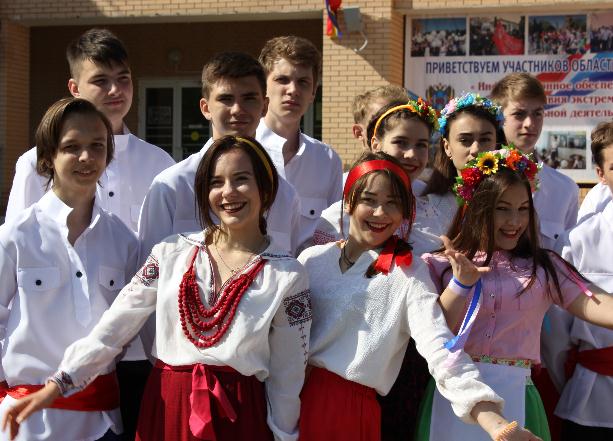 г.Зерноград2018КлассыКоличествоклассовВ них обучаетсяОбучаются по индивидуальным программам на домуОбучаются в форме семейного образования13802386337814375  итого123195374638217251183741936711итого143481012711127итого253ВСЕГО2872151Показатели для анализаКраткая характеристика показателей1.    Наличие структурных элементов:1.    Наличие структурных элементов:ФГОС ( 1-4, 5-9)ФГОС ( 1-4, 5-9)целевой разделДасодержательный разделДаорганизационный разделДаФГОС (1-4 кл) адаптированная для обучающихся с задержкой психического развитияФГОС (1-4 кл) адаптированная для обучающихся с задержкой психического развитияцелевой разделДасодержательный разделДа организационный разделДаФГОС адаптированная для обучающихся с умственной отсталостьюФГОС адаптированная для обучающихся с умственной отсталостьюцелевой разделДасодержательный разделДаорганизационный разделДаФКГОС 2004 (10-11 кл.)ФКГОС 2004 (10-11 кл.)пояснительная запискаДаучебный планДапрограмма воспитательной работы Дарабочие программы по учебным предметамДапрограммы дополнительного образования, в том числе по внеурочной, кружковой деятельности и внеклассной работе по физической культуре (спортивные секции)Даобразовательные программыДаутвержденный список учебников в соответствии с перечнем учебников рекомендованных и допущенных Минобразования и науки РФ на текущий годДаописание обеспеченнности реализации образовательной программы (кадровое, материально-техническое, информационно-технологическое)Да2.    Соответствие содержания ООП   типу и  особенностям ОУ:2.    Соответствие содержания ООП   типу и  особенностям ОУ:наличие целей и задач образовательной деятельности ОУ и их конкретизация в соответствии с требованиями ФКГОС и ФГОС,  типом и спецификой ОУДаналичие обоснования выбора учебных программ различных уровней (расширенное, профильное изучение предмета), программ дополнительного образования и их соответствие типу, целям, особенностям ОУДаналичие описания планируемых результатов  в соответствии с целями, особенностям ОУ и системы их оцениванияДасоответствие рабочих программ по учебным предметам ФГОС (1-9 кл.) и ФКГОС (10-11 кл.)  целям, особенностям ОУ и контингента обучающихсяДасоответствие рабочих программ дополнительного образования  целям, особенностям ОУ и контингента обучающихся, а также их запросам и интересамДасоответствие индивидуальных образовательных программ, индивидуальных программ по учебным предметам  запросам и потребностям различных категорий обучающихся, а также  целям ОУДасоответствие программ воспитания и социализации учащихся целям, особенностям ОУ и контингента обучающихся, а также их запросам и интересамДаналичие обоснования перечня используемых учебников, учебных пособий, учебного и лабораторного оборудования в соответствии с типом,  целями и особенностями ОУДа3.    Соответствие Учебного плана (УП) Основной  образовательной программе ОУ3.    Соответствие Учебного плана (УП) Основной  образовательной программе ОУналичие в пояснительной записке обоснования выбора уровня изучения предметов инвариантной части УП (расширенное, профильное) Даналичие в пояснительной записке обоснования выбора дополнительных предметов, курсов вариативной части УПДаналичие в пояснительной записке обоснования преемственности выбора учебных предметов и курсов по уровням обученияДасоответствие перечня и названия предметов инвариантной части  учебного плана ОУ  БУП ФГОС и БУП -2004Дасоответствие кол-ва часов, отведенных на изучение учебных предметов инвариантной части БУП (минимальный объем)Дасоответствие распределения часов вариативной части в пояснительной записке УП (наличие предметов, обеспечивающих дополнительный уровень обучения в соответствии с  целями и особенностями ОУ)Дасоответствие максимального объема учебной нагрузки требованиям СанПиНДа4.    Структура и содержание рабочих программ4.    Структура и содержание рабочих программуказание в титульном листе на уровень программы (базовый, профильный уровень) Даосновное содержание рабочей программы содержит перечисление основных разделов, тем и дидактических элементов в рамках каждой темы (для самостоятельно составленных программ, а также для программ дополнительного образования, внеурочной деятельности)Даналичие в учебно-тематическом плане перечня разделов, тем, количества часов по каждой темеДаналичие в требованиях уровню подготовки обучающихся (требованиях к планируемым результатам изучения программы)описания ожидаемых результатов (в том числе с учетом корректировки программы и внесения дополнительного содержания) и способов их определения (для самостоятельно составленных программ,  дополнительного образования, внеурочной деятельности)ДаклассКол-во обучающихсяПодлежат аттестацииИз нихИз нихИз нихИз нихИз нихИз нихИз нихИз нихИз нихКО%УО%классКол-во обучающихсяПодлежат аттестацииАттестованоАттестованоАттестованоАттестованоАттестованоАттестованоАттестованоНе аттестованоНе аттестованоКО%УО%классКол-во обучающихсяПодлежат аттестации"5""4-5"С одной  «4»"3"С одной «3»На «2»С одной «2»По болезниИз-за пропусковКО%УО%1234567891011121314180028686847101290000761003787824261810000064100475759242346000047100итого 3192391911318642500006310057474443021501006499682828332309000052100751514130294010033988747412614050001309996767212242900002499Итого 3483481912751623202014399102727110014101004196112727513153000070100Итого5454623119401005698Итого по школе72164144263242456103015299Всеговыпуск-никовДопущено до ГИАПолучилиаттестатАттестат особого образцаСвидетельство об обучении(ум.отсталость)Средний балл по математикеСредний балл по русскому языкуЭкзамены по выбору4746464044,1Химия – 4,8Биология -3,2География – 3,69Обществозн. – 4Физика – 3,8Информатика – 3,7 Английский язык-4,5Всеговыпуск-никовДопуще-но до ГИАПолучи-лиаттестатАттестат особого образцаСредний балл по математи-кеСредний балл по русскому языкуЭкзамены по выборусредний балл2121215Базовый уровень – 5Проф. уровень - 5672Биология-62Химия-72История-48Физика-58Английский язык-68Информатика-46Обществознание-66№ п/пПредметШкольный этапШкольный этапШкольный этапМуниципальный этапМуниципальный этапМуниципальный этап№ п/пПредметКол-во участниковКол-во победителейКол-во призеровКол-во участниковКол-во победителейКол-во призеров1Английский язык689712122Астрономия0003Биология43628144География80799215Информатика33503006История42436107Литература466513138Математика9791212239Искусство МХК182040110Немецкий язык00011Обществознание4686114312Основы безопасности жизнедеятельности222330113Право203272414Русский язык87109110315Технология6212430016Физика6668161117Физическая культура541015161518Французский язык000161519Химия465190420Экология2222421Экономика1611201ИТОГО:ИТОГО:868107891491636ИТОГО (количество физических лиц):ИТОГО (количество физических лиц):2434049661120№ п/п№ п/пНазвание конкурса, мероприятияКол-во участвующихСтатусРезультатШкольный уровеньШкольный уровеньШкольный уровеньШкольный уровеньШкольный уровеньШкольный уровень11Конкурс рисунков и поделок «Золотая осень»53               ШКОЛЬНЫЙГрамоты221 этап Всероссийской олимпиады школьников868               ШКОЛЬНЫЙ107 победитель89 призёров33Всероссийский конкурс сочинений4-11классы               ШКОЛЬНЫЙГрамоты и благодарственные письма,4 работы направлены на районный этап.Призёр районного этапа Головко Аксинья, 5б44Олимпиада и конкурсы в рамках недели окружающего мира1-4 классы               ШКОЛЬНЫЙГрамоты55Олимпиада по математике им. Чебышева5-7 классы28 чел.               ШКОЛЬНЫЙПобедители направлены на областную олимпиаду66Очень много конкурсов рисунков, поделок к Новому году, Великой пасхе.Сотни участников               ШКОЛЬНЫЙРАЙОННЫЙ  УРОВЕНЬРАЙОННЫЙ  УРОВЕНЬРАЙОННЫЙ  УРОВЕНЬРАЙОННЫЙ  УРОВЕНЬРАЙОННЫЙ  УРОВЕНЬРАЙОННЫЙ  УРОВЕНЬ11Всероссийский конкурс сочинений (муниципальный этап)4                                                          МУНИЦИПАЛЬНЫЙ (РАЙОННЫЙГоловко Аксинья(5б)-3 место22«Славен Дон- 2016» (муниципальный этап)4                                                          МУНИЦИПАЛЬНЫЙ (РАЙОННЫЙ Заименко Е.(7а)-победитель муниципального этапа. Работа направлена в Ростов-на-Дону.33«Овеянные славою флаг наш и герб» (муниципальный этап)3                                                          МУНИЦИПАЛЬНЫЙ (РАЙОННЫЙЛёвина Кристина-победитель;Терновой А. и Заименко Е.-призёры44Районный этап областного конкурса на лучшую разработку с использованием ИКТ1                                                          МУНИЦИПАЛЬНЫЙ (РАЙОННЫЙ1 место-Моисеева Регина(9а)55Мун.этап областного конкурса сочинений на тему:   «Старое доброе кино» посвященного Году Российского кино3                                                          МУНИЦИПАЛЬНЫЙ (РАЙОННЫЙ3место-Савенко Анастасия,7класс66«ДОБРАЯ ДОРОГА В ЖИЗНИ ПОСЛЕ НАС...»  ,                                                      ПОСВЯЩЁННОГО 100-ЛЕТИЮ СО ДНЯ РОЖДЕНИЯ А.В. КАЛИНИНА7                                                          МУНИЦИПАЛЬНЫЙ (РАЙОННЫЙПобедители: Бородина Инесса(10кл);Бородина Варвара(2б), Головко Аксинья(5б)77Конкурс сочинений «Что для меня ИНТЕРНЕТ?»4                                                          МУНИЦИПАЛЬНЫЙ (РАЙОННЫЙКошелев Никита(9б) -2 место;Кривун Диана(8а)-3 место88 Муниципальный конкурс «Неопалимая купина»21                                                          МУНИЦИПАЛЬНЫЙ (РАЙОННЫЙ1место-Капрал Маргарита(4а); 3 место-Абдуллаев Давид(1в); Серый Степан (1в); Шакарян Наира (3а)-3 место.99Муниципальный этап областного конкурса фотографий «Мой край родной»6                                                          МУНИЦИПАЛЬНЫЙ (РАЙОННЫЙПризёры Богданов Александр (10кл), Капрал Маргарита (4а)1010Конструкторы Дона – третьему тысячелетию(муниципальный этап)2                                                          МУНИЦИПАЛЬНЫЙ (РАЙОННЫЙ1 место (победители) Авраменко Максим(8кл) и Антипкина Анна (7в)1111Юные техники России. (Муниципальный этап)2                                                          МУНИЦИПАЛЬНЫЙ (РАЙОННЫЙ3 место-Зарецкая Е., Чеботарёва С.(уч.Марьясина В.А.)1212Конкурс сочинений «Край родной, навек любимый»17                                                          МУНИЦИПАЛЬНЫЙ (РАЙОННЫЙКитаева А.(8в)-2 место1313Конкурс рисунков «Защита прав потребителей»24                                                          МУНИЦИПАЛЬНЫЙ (РАЙОННЫЙКривоносова М.(6б)-2 место, Гончарова Алина(8а)-3место1414Живая классика(муниципальный этап)4                                                          МУНИЦИПАЛЬНЫЙ (РАЙОННЫЙШупик М.(10 кл.)-победитель муниц.этапа1515Муниципальный этап ВсОШ149                                                          МУНИЦИПАЛЬНЫЙ (РАЙОННЫЙ16 победителей и 36 призёров1616Тепло твоих рук (изготовление кормушек) (муниципальный этап)3Победители Терновой А.(7а кл) и Поляков Д.(1в кл)1717Муниципальный конкурс «Защита прав потребителей»272 чел-призёры конкурса на муниципальном уровне1818Муниципальный этап конкурса «Зелёная планета»29Заименко Елизавета(7а)-3 место,Вагнер Алина (7б)-1 местоРегиональный уровеньРегиональный уровеньРегиональный уровеньРегиональный уровеньРегиональный уровеньРегиональный уровень11Конкурс творческих работ им. Димитрия Ростовского7                                                                       РЕГИОНАЛЬНЫЙ (ОБЛАСТНОЙ)Призёр - Текучёва Софья, 6б класс22Конкурс общественного признания1                                                                       РЕГИОНАЛЬНЫЙ (ОБЛАСТНОЙ)Победитель-Васильченко Дарья,11класс33Региональный этап областного конкурса на лучшую разработку с использованием ИКТ1                                                                       РЕГИОНАЛЬНЫЙ (ОБЛАСТНОЙ)3 место-Моисеева Регина(9а)44«Овеянные славою флаг наш и герб»1                                                                       РЕГИОНАЛЬНЫЙ (ОБЛАСТНОЙ)Лёвина Кристина (6а) - участие55Региональный этап Всероссийского конкурса «Юный экскурсовод»1                                                                       РЕГИОНАЛЬНЫЙ (ОБЛАСТНОЙ)Победитель 1 тура и приглашение на финал конкурса в январе 2017 года. Черемисина Галина, 9б66Региональный конкурс «Лавка древности»2                                                                       РЕГИОНАЛЬНЫЙ (ОБЛАСТНОЙ)Призёры 3 степени (3 место в области) Макаров Кирилл,9а  и Черемисина Галина,9б77Региональный  этап конкурса фотографий «Мой край родной»2                                                                       РЕГИОНАЛЬНЫЙ (ОБЛАСТНОЙ)Богданов А. и Капрал М. –призёры на муниципальном уровне.88Олимпиада по математике им. Чебышева2                                                                       РЕГИОНАЛЬНЫЙ (ОБЛАСТНОЙ)Кривошеева Дарья –призёр олимпиады,Трошин Кирилл - участник99Региональный этап ВсОШ26                                                                       РЕГИОНАЛЬНЫЙ (ОБЛАСТНОЙ)6 призёров: Бородина Инесса, 10 класс(право, физическая культура, МХК); Коршунова Софья, 10класс(литература); Агеенко Андрей, 11 класс(физическая культура), тураносов Даниил,11класс(ОБЖ)1010Тепло твоих рук (изготовление кормушек) региональный этап2                                                                       РЕГИОНАЛЬНЫЙ (ОБЛАСТНОЙ)участие1111Региональный этап конкурса «Зелёная планета»2                                                                       РЕГИОНАЛЬНЫЙ (ОБЛАСТНОЙ)участие1212Конструкторы Дона – третьему тысячелетию(региональный этап)2                                                                       РЕГИОНАЛЬНЫЙ (ОБЛАСТНОЙ)участиеВсероссийский и международный уровниВсероссийский и международный уровниВсероссийский и международный уровниВсероссийский и международный уровниВсероссийский и международный уровниВсероссийский и международный уровни1Всероссийский молодёжный чемпионат по математикеВсероссийский молодёжный чемпионат по математике91Лучший результат в городе:Малигонова Ю.(3б) и Головко А.(8б)2Всероссийский молодёжный чемпионат по химииВсероссийский молодёжный чемпионат по химии37участие3Международный игровой конкурс «Русский медвежонок»Международный игровой конкурс «Русский медвежонок»155участие4Международная интеллектуальная интернет-игра «Эрудиты планеты»Международная интеллектуальная интернет-игра «Эрудиты планеты»7212 команд вошли в 1 и высшую лигу. 5Международный конкурс научно-исследовательских и творческих работМеждународный конкурс научно-исследовательских и творческих работ5Зуб Илья - победитель 3степени6МПЧ по обществознаниюМПЧ по обществознанию38Кулишов Иван, 11кл.-федеральный победитель 2 ст,Коршунова Софья-региональный победитель 3 ст.,7МПЧ по биологииМПЧ по биологии17Константиновский Андрей-лучший результат в районеНечёсова Анастасия- лучший результат в районе81 Всероссийская межпредметная олимпиада1 Всероссийская межпредметная олимпиада43217 победителей на уровне РФ, 27 призёров и победителей на региональном и муниципальном уровнях9Различные конкурсы «МЕТАШКОЛА»Различные конкурсы «МЕТАШКОЛА»Постоянно 2-9 классы самостоятельноПобедители, призёрыСертификаты участников, в зависимости баллов10IV Всероссийская дистанционная олимпиада с международным участиемIV Всероссийская дистанционная олимпиада с международным участием56Есть  победители, призёры, участники11Олимпиады на сайте УЧИ.РУ(по русскому языку, математике , предпринимательству и т.д.)Олимпиады на сайте УЧИ.РУ(по русскому языку, математике , предпринимательству и т.д.)Сотни участников1-7 классыЕсть  победители, призёры, участники(1-7 классы)12Интернет-олимпиады «Олимпис»Интернет-олимпиады «Олимпис»Десятки участников2Десятки победителей и призёров от муниципального до международного уровня13Интернет-олимпиада по физике СПбГУ (входит в перечень олимпиад, дающих льготу при поступлении)Интернет-олимпиада по физике СПбГУ (входит в перечень олимпиад, дающих льготу при поступлении)25Участие14Международный «Молодёжный чемпионат по праву»Международный «Молодёжный чемпионат по праву»91 место в регионе Железная П.(10 класс),2 место в Регионе Кулишов И.(11класс)15Международный «Молодёжный чемпионат по русскому языку и языкознанию»Международный «Молодёжный чемпионат по русскому языку и языкознанию»57Севостьянова Т.-3место Региональный призёр16Международный «Молодёжный чемпионат  «Старт»Международный «Молодёжный чемпионат  «Старт»98Победители и призёры муниципального уровня17Международный «Молодёжный чемпионат по физике»Международный «Молодёжный чемпионат по физике»24Победители и призёры муниципального уровня18Международный «Молодёжный чемпионат по английскому языку»Международный «Молодёжный чемпионат по английскому языку»61Лучшие в районе3человека19Международный «Молодёжный чемпионат по экономике»Международный «Молодёжный чемпионат по экономике»61 место в Регионе Коршунова С.; Кулишов И., Петренко М.. Тураносов Д.-3 место в регионе20Международный «Молодёжный чемпионат по биологии»Международный «Молодёжный чемпионат по биологии»42Лучший результат в городе у Нечёсовой А.(9кл) и Константиновского А.(11кл)21Международный «Молодёжный чемпионат по истории»Международный «Молодёжный чемпионат по истории»14участие22Международный «Молодёжный чемпионат по географии»Международный «Молодёжный чемпионат по географии»301 место в Регионе Бородина И.(10кл)23Олимпиады ФоксфордаОлимпиады ФоксфордаДесятки участниковДесятки победителей и призёров от муниципального до международного уровня24Олимпиады и конкурсы «Инфоурок»Олимпиады и конкурсы «Инфоурок»Десятки участниковДесятки победителей и призёров от муниципального до международного уровня25Акция «Земля-наш общий дом»Акция «Земля-наш общий дом»Школа - победитель регионального  этата№Наименование интеллектуального конкурса (олимпиады)Уровень мероприятия (муниципальный, региональный, всероссийский, международный)Количество обучающихся, принявших участие по классамРезультативность1Фестиваль науки «Включай экологику»Всероссийский (региональный уровень)кл. 7кл. 6кл. 17кл. 10кл. 5кл 1кл. 1кл. 1кл. 1 кл. 1кл. 1Св-во участниковСв-во участниковСв-во участниковДиплом 3 степени, Св-во участниковСв-во участниковСв-во участниковСв-во участниковСв-во участниковДиплом 3 степениДиплом 3 степениСв-во участников2Многопрофильная инженерная олимпиада «Звезда» Русский языкЕстественные наукиИсторияТехника и технологияВсероссийский конкурс юных исследователей окружающей средыВсероссийская (школьный этап)Областной этап6-11 кл. 2926-11 кл. 2906-11 кл. 2877-11 кл. 2419 кл.- 1103 св-ва участников57 св-в участников154 св-ва участников89 св-в участниковСв-во участника4Конкурс проектов «Я русский бы выучил только за то…»Региональный этап5 кл. – 17 кл. – 210 кл. - 1Диплом 2 степени1 диплом 3 степениДиплом 1 степени5Осенняя сессия ДАНЮИОбластной этап10 кл. -19 кл. -3ГрамотаСвидетельство6Шолоховские чтенияОбластной этап7 кл. – 59 кл. – 110 кл. - 1Дипломы7Конкурс «Юный экскурсовод»Областной этап9 кл. - 1Дипломы победителя (заочный Диплом 3 степени)8Осенняя сессия ДАНЮИ (Зерноградский филиал)Региональный уровень1 кл. -52 кл. – 43 кл. -64 кл. 75 кл. 16 кл. 57 кл. 138 кл. 49 кл. 910 кл. 811 кл. 3(очный)1 Диплом 1 степени1 диплом 2 степени3 диплома 3 степени1 диплом 1 степени1 диплом 2 степени2 диплома 3 степени3 диплома 1 степени1диплом 2 степени2 диплома 3 степени3 диплома 1 степени2 диплома 2 степени2 диплома 3 степени Диплом 2 степени2 диплома 1 степени1 диплом 2 степени2 диплома 3 степени3 диплома 1 степени9 дипломов 2 степени1 диплом 3 степени1 диплом 1 степени2 диплома 2 степени1 диплом 3 степени4 диплома 1 степени2 диплома 2 степени3 диплома 3 степени2 диплома 1 степени2 диплома 2 степени4 диплома 3 степени2 диплома 1 степени1 диплом 3 степени9Всероссийский тест по истории отечестваВсероссийский1 кл. – 512 кл. – 733 кл. – 694 кл. – 725 кл. – 746 кл. – 497 кл. – 678 кл. – 619 кл. – 4710 кл. – 2511 кл. - 2011 свидетельств13 свидетельств12 свидетельств14 свидетельств17 свидетельств11 свидетельств13 свидетельств11 свидетельств10 свидетельств7 свидетельств5 свидетельств№Наименование интеллектуального конкурса(олимпиады)Уровень мероприятия (муниципальный,региональный, всероссийский, международный)Количество обучающихся,принявших участие по классамРезультативность1XLII научно-практическая конференция ДАНЮИрегиональный1-ые классы -53 диплома I степени 1диплом II степени1 диплом III степени 1XLII научно-практическая конференция ДАНЮИрегиональный2-ые классы-53 диплома I степени 2диплом II степени1XLII научно-практическая конференция ДАНЮИрегиональный3-ые классы-22 диплома I степени 1XLII научно-практическая конференция ДАНЮИрегиональный4-ые классы-11 диплома I степени 1XLII научно-практическая конференция ДАНЮИрегиональный5-ые классы-33 диплома I степени1XLII научно-практическая конференция ДАНЮИрегиональный6-ые классы-33 диплома I степени1XLII научно-практическая конференция ДАНЮИрегиональный7-ые классы-31 диплом I степени 2 свидетельства1XLII научно-практическая конференция ДАНЮИрегиональный8-ые классы-154 диплома I степени 1диплом III степени   10 свидетельств1XLII научно-практическая конференция ДАНЮИрегиональный9-ые классы-161 диплома I степени 3диплом II степени2 диплом III степени 10 свидетельств1XLII научно-практическая конференция ДАНЮИрегиональный10 класс-61 диплом III степени 5 свидетельств1XLII научно-практическая конференция ДАНЮИрегиональный11 класс-31 грамота2 свидетельства2Всероссийский конкурс проектных работ «Созидание и творчество»всероссийский7-ые классы-22 диплома III степени2Всероссийский конкурс проектных работ «Созидание и творчество»всероссийский8-ые классы-22 диплома II степени2Всероссийский конкурс проектных работ «Созидание и творчество»всероссийский9-ые классы-41 диплом I степени2 диплома II степни1 диплом III степни2Всероссийский конкурс проектных работ «Созидание и творчество»всероссийский10 класс-21 диплом I степени1 диплом III степени3Славянские чтения (в рамках ДАНЮИ)областной7-ые классы-22 свидетельства 3Славянские чтения (в рамках ДАНЮИ)областной8-ые классы-11 диплом II степени3Славянские чтения (в рамках ДАНЮИ)областной10 класс-11 диплом II степени4Всероссийский тест по истории Отечества(волонтёры)всероссийский7-ые классы-55 сертификатов4Всероссийский тест по истории Отечества(волонтёры)всероссийский8-ые классы-99 сертификатов4Всероссийский тест по истории Отечества(волонтёры)всероссийский9-ые классы-1111сертификатов4Всероссийский тест по истории Отечества(волонтёры)всероссийский10 класс-55сертификатов4Всероссийский тест по истории Отечества(волонтёры)всероссийский11 класс-44 сертификата5Всероссийский конкурс проектных работ школьниковвсероссийский10 класс-2Участие в отборочном туре6Международная акция «Тест по истории ВОВ»международный5-ые классы-7171 сертификат участника6Международная акция «Тест по истории ВОВ»международный6-ые классы-4949 сертификатов участника6Международная акция «Тест по истории ВОВ»международный7-ые классы-6969сертификатов участника6Международная акция «Тест по истории ВОВ»международный8-ые классы-6363сертификатов участника6Международная акция «Тест по истории ВОВ»международный9-ые классы-4747сертификатов участника6Международная акция «Тест по истории ВОВ»международный10 класс-2525 сертификатов участника6Международная акция «Тест по истории ВОВ»международный11 класс-1717сертификатов участника7Многопрофильная инженерная олимпиада «Звезда» (отборочный тур: техника и технология,русский язык,естественные науки ,математика,физика,история)региональный6-ые классы-6969 участников7Многопрофильная инженерная олимпиада «Звезда» (отборочный тур: техника и технология,русский язык,естественные науки ,математика,физика,история)региональный7-ые классы-7373 участника7Многопрофильная инженерная олимпиада «Звезда» (отборочный тур: техника и технология,русский язык,естественные науки ,математика,физика,история)региональный8-ые классы-7979 участников7Многопрофильная инженерная олимпиада «Звезда» (отборочный тур: техника и технология,русский язык,естественные науки ,математика,физика,история)региональный9-ые классы-119119 участников7Многопрофильная инженерная олимпиада «Звезда» (отборочный тур: техника и технология,русский язык,естественные науки ,математика,физика,история)региональный10 класс-4242 участника7Многопрофильная инженерная олимпиада «Звезда» (отборочный тур: техника и технология,русский язык,естественные науки ,математика,физика,история)региональный11 класс-4343 участника8Площадка по законотворческой инициативе Франция(Страсбург)всероссийский 10 класс-1Прошла отборочный тур9Районная экологическая конференциямуниципальный9-ый класс-1участие9Районная экологическая конференциямуниципальный11 класс-1участие10Всероссийская олимпиада «Я бакалавр»(отборочный тур)региональный8- класс -3участие10Всероссийская олимпиада «Я бакалавр»(отборочный тур)региональный9 класс-4участие11Международная акция «Тест по истории ВОВ»(волонтёры)международный5-е классы-55благодарностей11Международная акция «Тест по истории ВОВ»(волонтёры)международный6-е классы-77благодарностей11Международная акция «Тест по истории ВОВ»(волонтёры)международный9-е классы-1010благодарностей№мероприятиеформанаправлениерезультатКол.человекчислоответственный1.День здоровьяВоенно-спортивный праздникСпортивно-оздоровит.634октябрьШевченко И.Ф2.Легкоатлетическая эстафетаРайонная Спортивно-оздоровит.19октябрьШевченко И.Ф3пробег, посвященный 35 годовщине образования группы «Темп»городскойСпортивно-оздоровит.32сентябрьШевченко И.Ф4.легкоатлетический кроссобластнойСпортивно-оздоровит.18октябрьШевченко И.Ф5.открытие беговой дорожкиСпортивный праздникСпортивно-оздоровит.467октябрьКобак Н.Н6.Городской рождественский турнир по мини – футболусоревнованияСпортивно-оздоровит.7январьШевченко И.Ф7.Городской рождественский турнир по шахматамсоревнованияСпортивно-оздоровит.7январьШевченко И.Ф8.Соревнования по баскетболу (девушки)  в зачёт спартакиады школьниковзональныйСпортивно-оздоровит.8январьШевченко И.Ф9.Соревнования по баскетболу (юноши)Первенство города ЗерноградаСпортивно-оздоровит.8январьШевченко И.Ф10.Соревнования по баскетболу (юноши)  в зачёт спартакиады школьниковшкольныйСпортивно-оздоровит.11февральКурило А.В11.Соревнования по пионерболу, волейболушкольныйСпортивно-оздоровит.120февральШевченко И.ФКурило А.В12.Соревнования «А ну – ка, мальчики!»школьныйСпортивно-оздоровит.90мартАнтипкина О.А13.Соревнования по пионерболушкольныйСпортивно-оздоровит.1 место50мартАнтипкина О.А14.Соревнования по волейболу(юноши)зональныйСпортивно-оздоровит.2 место20мартШевченко И.Ф15.Соревнования по волейболу(девушки)зональныйСпортивно-оздоровит.20мартКурило А.В16.Зимний фестиваль ГТОмуниципальныйСпортивно-оздоровит.25мартШевченко И.Ф17.Конкурс игра по физической культуре «Орлёнок»международныйСпортивно-оздоровит.82мартГончарова Е.Н18.Соревнования по волейболу (юноши)районныйСпортивно-оздоровит.13апрельШевченко И.ФКурило А.В19.Соревнования по волейболу (девушки)районныйСпортивно-оздоровит.14апрельШевченко И.ФКурило А.В20.Легкоатлетическая эстафетарайонныйСпортивно-оздоровит.2 место13майШевченко И.ФКурило А.В21.Легкоатлетический пробег «Кубок Победы»районныйСпортивно-оздоровит.2 место24майШевченко И.ФКурило А.ВАнтипкина О.А.22.Четырехборье «Шиповка юных»районныйСпортивно-оздоровит.2 место24майШевченко И.ФКурило А.ВАнтипкина О.А.23.Соревнования по футболу 2004-2005 год рождения.районныйСпортивно-оздоровит.2 место10майАнтипкина О.А.ОкончилиПродолжили обучениеПродолжили обучениеПродолжили обучениеПосту-пилина работуСлужбав АрмииНе опреде-лилисьОкончили  в 10 кл СПОВПОПосту-пилина работуСлужбав АрмииНе опреде-лились9 кл.463115------------11 кл.21-------120---Кол-во%Общее количество работников ОУ (все работники)71100Всего педагогических работников48100Административный персонал8100Учителя с высшим образованиемиз них:с высшим педагогическим4594%прошедшие профессиональн. переподготовку3100Педагогические работники, прошедшие курсы повышения квалификации за последние 3 года48100Педагогические работники, аттестованные на квалификационные категории (всего):из них:  на высшую квалификационную категорию24%            на первую квалификационную категорию36%            на  соответствие занимаемой должности12%КоличествоАдминистративно-управленческий персонал8Административно-управленческий персонал (штатные единицы)8Административно-управленческий персонал, имеющий специальное образование (менеджмент)7Административно-управленческий персонал, ведущий учебные часы6Учителя, имеющие внутреннее совмещение по административно-управленческой должности 6Кол-воПедагоги - психологи 2Учителя - логопеды1Учителя - дефектологи0Социальные педагоги1Педагоги дополнительного образования 0№Ф.И.О. педагогаНаличие и адрес собственного сайтаНаличие публикаций( издание, тема статьи, разработки)1Алейникова С.ЮСоциальная сеть работников образования nsportal.ruПрограммы внеурочной деятельности2Лавренцова Н.АСоциальная сеть работников образования nsportal.ruСвидетельство о публикации на сайте Альманах Педагога Родительское собрание «А знаете ли вы своего ребенка?»Свидетельство о публикации на сайте копилка уроков технологической карты « Второе склонение имени существительного» 3Замковая Виктория Александровнаhttp://nsportal.ru/zamkovaya-viktoriya-aleksandrovnahttps://infourok.ru/user/zamkovaya-viktoriya-aleksandrovnahttp://fusiavika.wixsite.com/zamkovayvictoriaРабочая программа  по истории 11 класс. http://nsportal.ru/shkola/istoriya/library/2016/11/30/rabochaya-programma-po-kursu-istoriya-rossiya-i-mir-hh-nachaleРабочая программа по Всеобщей истории: История Нового времениосновное общее образование, 7  класс. http://nsportal.ru/shkola/istoriya/library/2017/01/10/rabochaya-programma-vseobshchaya-istoriya-7-klassРабочая программа .Искусство. 9класс. http://nsportal.ru/shkola/raznoe/library/2016/11/30/rabochaya-programma-po-kursu-iskusstvo-9-klassРабочая программа . Искусство. 8 класс. http://nsportal.ru/shkola/raznoe/library/2016/11/30/rabochaya-programma-po-kursu-iskusstvo-8-klassРабочая программа. Основы - духовно нравственной культуры народов России. 5 класс. http://nsportal.ru/shkola/raznoe/library/2017/01/10/rabochaya-programma-osnovy-duhovno-nravstvennoy-kultury-narodovРабочая программа "Основы духовно-нравственной культуры народов России" 6 класс https://infourok.ru/rabochaya-programma-osnovi-duhovnonravstvennoy-kulturi-narodov-rossii-klass-1536980.htmlПЛАН -КОНСПЕКТ УРОКА "НАУКА В СОВРЕМЕННОМ ОБЩЕСТВЕ " 8 КЛАСС. https://infourok.ru/plan-konspekt-uroka-nauka-v-sovremennom-obschestve-klass-1516685.htmlРабочая программа "История Древнего мира", 5 классhttps://infourok.ru/rabochaya-programma-istoriya-drevnego-mira-klass-1523899.html 4Рашевская Ольга  АнатольевнаRashevskaya.ruhttp://rashevskaya.ru/?page_id=1485 4Рашевская Ольга  АнатольевнаRashevskaya.ruhttp://rashevskaya.ru/?page_id=1485 5Ремизова Н.И.Собственный сайтhttps://sites.google.com/site/remizovani/Главный редактор газеты Управления образования Зерноградского района «Ритм»- спецвыпуск 6Тютюнникова Светлана Викторовнаhttp://nsportal.ru/avoknivasМуниципальный методический ресурсный центр «Организация исследовательской деятельности обучающихся на уроках географии»2017г Донской Маяк№3 2017г «Вот такие они, наши дети» 7Антипкина Оксана Анатольевнаhttps://infourok.ru/user/antipkina-oksana-anatolevnaИнфоурок, методическая разработка «Технологическая карта урока физической культуры по баскетболу в 5 классе»  8Гданская А.В.Страница: https://infourok.ru/user  Gdanskaya Alla Публикация на сайте infourok.ru  cтатья «Дифференцированное обучение – условие эффективного изучения химии» 11.05.17 8Гданская А.В.Страница: https://infourok.ru/user  Gdanskaya Alla Публикация на сайте infourok.ru  cтатья «О повышении качества урока химии» 21.01.17 8Гданская А.В.Страница: https://infourok.ru/user  Gdanskaya Alla Публикации в сборнике  «Исследователь» статьи:1. «Организация исследовательской деятельности обучающихся на уроках химии»2. «Проектный метод с использованием информационных технологий при проведении уроков химии»3. «Метод проектов в современном образовании: как реализовать требования ФГОС нового поколения»4. Презентация «Метод проектов в современном образовании: как реализовать требования ФГОС нового поколения»  январь-май 2017 9Куц Наталья АлександровнаСтраница: https://infourok.ru/user/kuc-natalya-aleksandrovna10Ганацкая Ольга ДмитриевнаИнфоурок.руГанацкая Ольга ДмитриевнаСайт инфоурок.ру Методическая разработка «Оценка экологического состояие реки Мечетка» свидетельство о публикации№ДБ-075677 11Константиновская Ольга ОлеговнаШкольное издание, сборник «Опыт организации исследовательской деятельности  учащихся»Статья: «Организация исследовательской деятельности на уроках математики»Сборник: «Программы внеурочной деятельности для 1-4 классов».Статья: Программа внеурочной деятельности «Я познаю мир».12Меняйлова Галина Николаевнаhttp://multiurok.ru/menyaylovagn/Сборник «Опыт организации исследовательской деятельности учащихся»:Главное для развития современного школьника-это проектно-исследовательская деятельность13Беликова Екатерина Петровна13Беликова Екатерина ПетровнаМетодический материал «Инсценировка к юбилею Ф.М. Достоевского13Беликова Екатерина ПетровнаРазработка урока «Обособленные обстоятельства, выраженные деепричастными оборотами…»13Беликова Екатерина Петровнаhttp://multiurok.ru/belikovaekaterina/«Организация исследовательской деятельности обучающихся на уроках русского языка и литературы»«Проектная деятельность обучающихся во внеурочной деятельности14Гернер Елена Владимировна-Школьное издание. Разработки: программа внеурочной деятельности «Ритмика и танец».Статья: «Проектно-исследовательская деятельность на коррекционно-логопедических занятиях. Как правильно произносить звук ]Р]15Манаенко Т.В.macthteacher.ucoz.ru«Организация исследовательской деятельности на уроках математики»Показатели Показатели ОУОбеспеченность обучающихся учебной литературой (%) 100Количество компьютеров, применяемых в учебном процессе96Наличие библиотеки/информационно-библиотечного центра ДаНаличие медиатеки ДаВозможность пользования сетью Интернет обучающимися ДаКол-во компьютеров, применяемых в управлении8Возможность пользования сетью Интернет педагогами ДаНаличие сайта ДаНаличие электронных журналов и дневниковДаПеречень учебных и иных помещений Кол-воКабинет математики5Кабинет физики1Кабинет химии1Кабинет биологии1Кабинет информатики2Кабинет русского языка и литературы4Кабинет истории2Кабинет географии1Кабинет ОБЖ1Кабинет технологии2Кабинет «искусства»1Кабинет иностранных языков4Спортивный зал2Читальный зал1Кабинет начальных классов 12Актовый зал1Библиотека1Музей1Наличие условий для обеспечения обучающихся питанием ДаОбеспеченность учащихся медицинским обслуживанием Да№Наименование инновационного (пилотного)проектаОсновные мероприятия за январь-май 2017 годаПолученные результаты1Исследовательская и проектная деятельность обучающихся в условиях интеграции общего и дополнительного образования .Деятельность школы в режиме ресурсного центра(муниципальный). Приказ УО АЗР № 391 от27.08.2015г. Проведение весенней научно-практической конференции Донской академии наук юных исследователей(ДАНЮИ) им.Ю.А ЖдановаУчастие 17 обучающихся  МОО и 15 научных руководителей2Механизмы ,формы и методы управления образовательной системой учреждения в условиях перехода на «эффективный  контракт»Региональный инновационный кластер(областной)Разработка моделей эффективного контрактаВведение3Инновационная деятельность педагогических кадров в условиях апробации и внедрении профессионального стандарта «педагог» в рамках муниципального ресурсного цетра. Муниципальный методический ресурсный центр(региональный)Самоанализ и самооценка профессиональной деятельности учителя на основе профессионального стандарта «педагог» ;   индивидуальный план профессионального развития  педагога на  основе результатов  самоанализа и самооценки                                                                                                                                                                профессиональной деятельностиВыполнены педагогами составлены педагогами4«Создание модели школы, способствующей становлению творческой и компетентной личности через вовлечение в проектную и учебно-исследовательскую деятельность».Зерноградский муниципальный инновационный кластер.Разработка модели социального партнёрства ДГТУ,ДАНЮИ,МАН «Интеллект будущего»,ЮФУ(цифровая школа)5Создание модели школы,реализующей индивидуальные творческие запросы участников образовательного процесса.Зерноградский филиал Донской академии наук юных исследователей(ДАНЮИ)им.Ю.А.ЖдановаОсенняя сессия,Шолоховские чтения ,XLII научно-практическая конференция ,Славянские чтения.152 работы6Национальная образовательная программа «Интеллектуально-творческий потенциал России».Зерноградское местное отделение общероссийской детской общественной организации  «Общественная Малая Академия наук « Интеллект будущего»»Участие в 4 проектах 40 участников7Олимпиадное движение.Школа-площадка ДГТУ Всероссийская олимпиада « Я-бакалавр».Многопрофильная инженерная олимпиада «Звезда»Прошли отборочный тур 432 обучающихся№НазваниеТемаКоличествоРезультативность1ВебинарПроектная деятельность учителя и учащихся в контексте требований ФГОС и общего образования 30 30 сертификатов 2Профессиональное сообщество Педагоги онлайн88 сертификатов 3ФорумПедагоги России: инновации в образовании77 дипломов4Многопрофильная инженерная олимпиада ДГТУ «Звезда»1313 благодарственных писем 5Методическое мероприятие: образовательный семинарЭлектронный учебник и электронные образовательные сервисы издательской группы «ДРОФА-ВЕНТАНА»:практика и новые перспективы88 сертификатов6Районная конференция  По экологии1Участие 7Всероссийский конкурс молодых педагоговОбразование: будущее рождается сегодня61 диплом  I степени4 диплома II степени1 диплом III степени 8Всероссийский конкурс Образовательный потенциал России141 диплом  I степени8 дипломов II степени 6 диплом III степени 6 дипломов участника9Заочный педагогический конкурс Педагогическое портфолио 11 диплом лауреата I степени10Всероссийский конкурс проектных работСозидание и творчество1010 свидетельств11ДАНЮИСлавянские чтения52 благодарственных письма 3 сертификата12ДАНЮИXLIIнаучно-практическая конференция3015  грамот15 сертификатов13Региональный методический семинарРусский язык и чтение. Проблемы и тенденции чтения в условиях поликультурного региона 22 сертификата14ВебинарТрудные вопросы истории 55 сертификатов15Всероссийский тестПо истории Отечества3131сертификат16Международная акцияПо истории ВОВ44 благодарностиN п/пПоказателиЕдиница измерения1.Образовательная деятельность1.1Общая численность учащихся7211.2Численность учащихся по образовательной программе начального общего образования3191.3Численность учащихся по образовательной программе основного общего образования3481.4Численность учащихся по образовательной программе среднего общего образования, из них на домашнем обучении541.5Численность/удельный вес численности учащихся, успевающих на "4" и "5" по результатам промежуточной аттестации, в общей численности учащихся297/55,71.6Средний балл государственной итоговой аттестации выпускников 9 класса по русскому языку4,11.7Средний балл государственной итоговой аттестации выпускников 9 класса по математике4,01.8Средний балл единого государственного экзамена выпускников 11 класса по русскому языку71,81.9Средний балл единого государственного экзамена выпускников 11 класса по математике:- базовый уровень- профильный уровень4,6656,71.10Численность/удельный вес численности выпускников 9 класса, получивших неудовлетворительные результаты на государственной итоговой аттестации по русскому языку, в общей численности выпускников 9 класса01.11Численность/удельный вес численности выпускников 9 класса, получивших неудовлетворительные результаты на государственной итоговой аттестации по математике, в общей численности выпускников 9 класса01.12Численность/удельный вес численности выпускников 11 класса, получивших результаты ниже установленного минимального количества баллов единого государственного экзамена по русскому языку, в общей численности выпускников 11 класса01.13Численность/удельный вес численности выпускников 11 класса, получивших результаты ниже установленного минимального количества баллов единого государственного экзамена по математике, в общей численности выпускников 11 класса01.14Численность/удельный вес численности выпускников 9 класса, не получивших аттестаты об основном общем образовании, в общей численности выпускников 9 класса01.15Численность/удельный вес численности выпускников 11 класса, не получивших аттестаты о среднем общем образовании, в общей численности выпускников 11 класса01.16Численность/удельный вес численности выпускников 9 класса, получивших аттестаты об основном общем образовании с отличием, в общей численности выпускников 9 класса4/8,51.17Численность/удельный вес численности выпускников 11 класса, получивших аттестаты о среднем общем образовании с отличием, в общей численности выпускников 11 класса5/23,81.18Численность/удельный вес численности учащихся, принявших участие в различных олимпиадах, смотрах, конкурсах, в общей численности учащихся520/72,41.19Численность/удельный вес численности учащихся-победителей и призеров олимпиад, смотров, конкурсов, в общей численности учащихся, в том числе:149/211.19.1Регионального уровня30/19,41.19.2Федерального уровня60/40,31.19.3Международного уровня60/40,31.20Численность/удельный вес численности учащихся, получающих образование с углубленным изучением отдельных учебных предметов, в общей численности учащихся141/19,51.21Численность/удельный вес численности учащихся, получающих образование в рамках профильного обучения, в общей численности учащихся54/7,41.22Численность/удельный вес численности обучающихся с применением дистанционных образовательных технологий, электронного обучения, в общей численности учащихся01.23Численность/удельный вес численности учащихся в рамках сетевой формы реализации образовательных программ, в общей численности учащихся01.24Общая численность педагогических работников, в том числе:481.25Численность/удельный вес численности педагогических работников, имеющих высшее образование, в общей численности педагогических работников45/941.26Численность/удельный вес численности педагогических работников, имеющих высшее образование педагогической направленности (профиля), в общей численности педагогических работников45/941.27Численность/удельный вес численности педагогических работников, имеющих среднее профессиональное образование, в общей численности педагогических работников3/61.28Численность/удельный вес численности педагогических работников, имеющих среднее профессиональное образование педагогической направленности (профиля), в общей численности педагогических работников3/61.29Численность/удельный вес численности педагогических работников, которым по результатам аттестации присвоена квалификационная категория в общей численности педагогических работников, в том числе:40/801.29.1Высшая27/541.29.2Первая13/261.30Численность/удельный вес численности педагогических работников в общей численности педагогических работников, педагогический стаж работы которых составляет:1.30.1До 5 лет7/141.30.2Свыше 30 лет8/161.31Численность/удельный вес численности педагогических работников в общей численности педагогических работников в возрасте до 30 лет5/101.32Численность/удельный вес численности педагогических работников в общей численности педагогических работников в возрасте от 55 лет10/201.33Численность/удельный вес численности педагогических и административно-хозяйственных работников, прошедших за последние 5 лет повышение квалификации/профессиональную переподготовку по профилю педагогической деятельности или иной осуществляемой в образовательной организации деятельности, в общей численности педагогических и административно-хозяйственных работников48/1001.34Численность/удельный вес численности педагогических и административно-хозяйственных работников, прошедших повышение квалификации по применению в образовательном процессе федеральных государственных образовательных стандартов в общей численности педагогических и административно-хозяйственных работников48/1002.Инфраструктура2.1Количество компьютеров в расчете  на 1 учащегося0,132.2Количество экземпляров учебной и учебно-методической литературы из общего количества единиц хранения библиотечного фонда, состоящих на учете, в расчете на одного учащегося212.3Наличие в образовательной организации системы электронного документооборотада2.4Наличие читального зала библиотеки, в том числе:да2.4.1С обеспечением возможности работы на стационарных компьютерах или использования переносных компьютеровда2.4.2С медиатекойда2.4.3Оснащенного средствами сканирования и распознавания текстовда2.4.4С выходом в Интернет с компьютеров, расположенных в помещении библиотекида2.4.5С контролируемой распечаткой бумажных материаловда2.5Численность/удельный вес численности учащихся, которым обеспечена возможность пользоваться широкополосным Интернетом (не менее 2 Мб/с), в общей численности учащихся721/1002.6Общая площадь помещений, в которых осуществляется образовательная деятельность в расчете на 1 учащегося9500/9,9